Скажи наркотикам нет!!!!!!!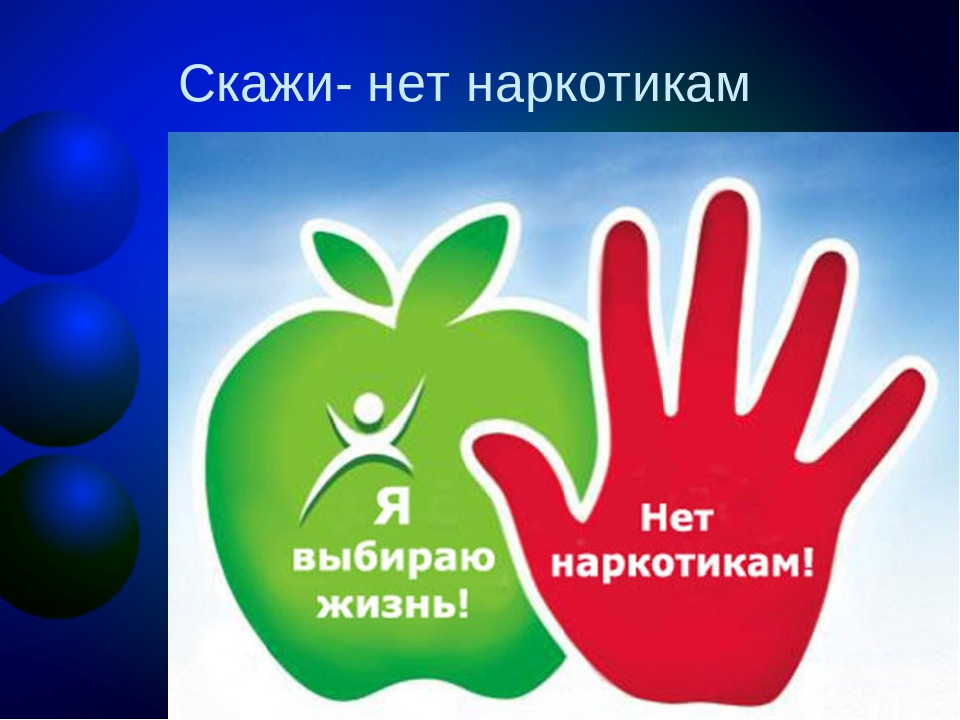 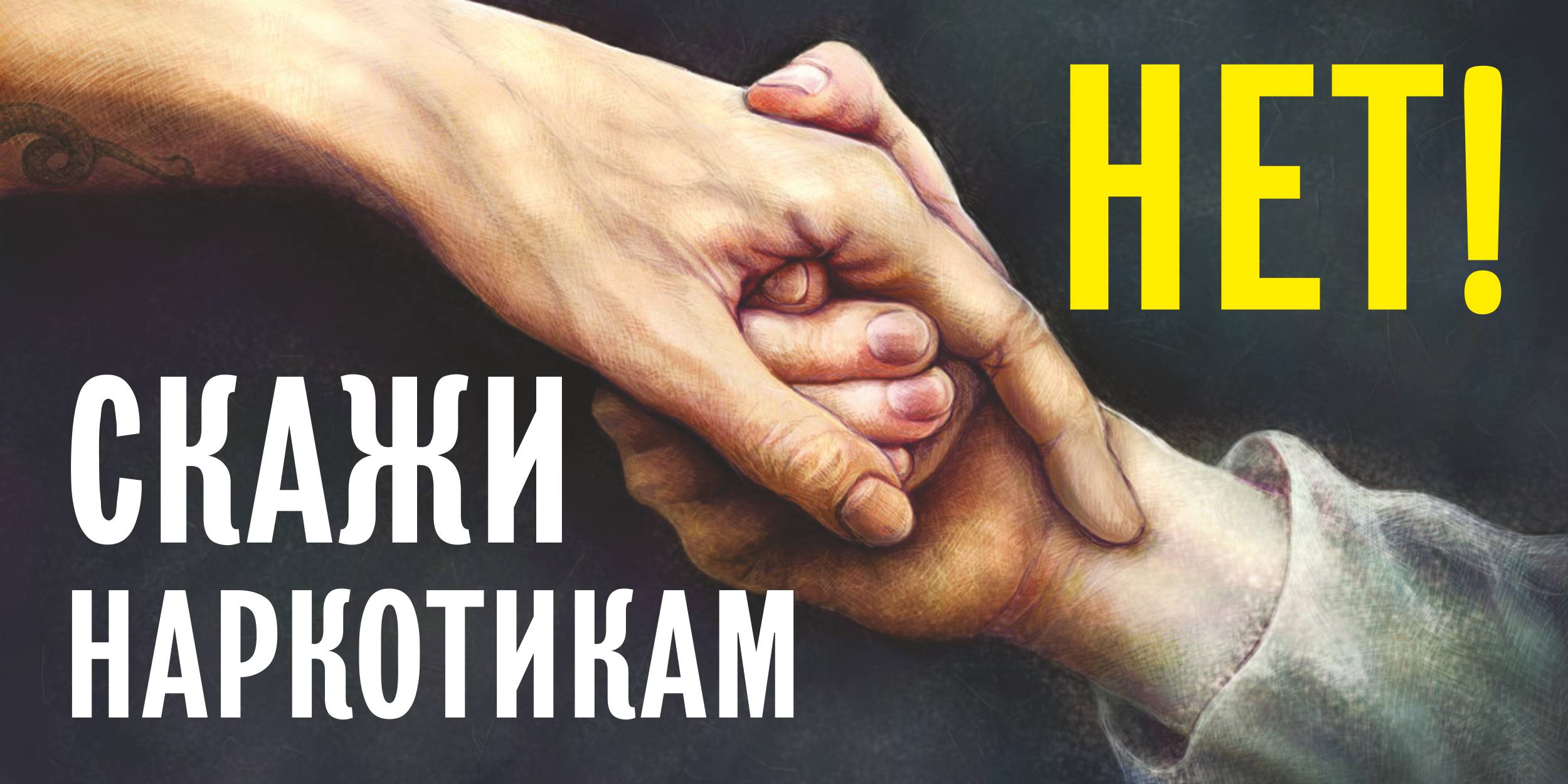 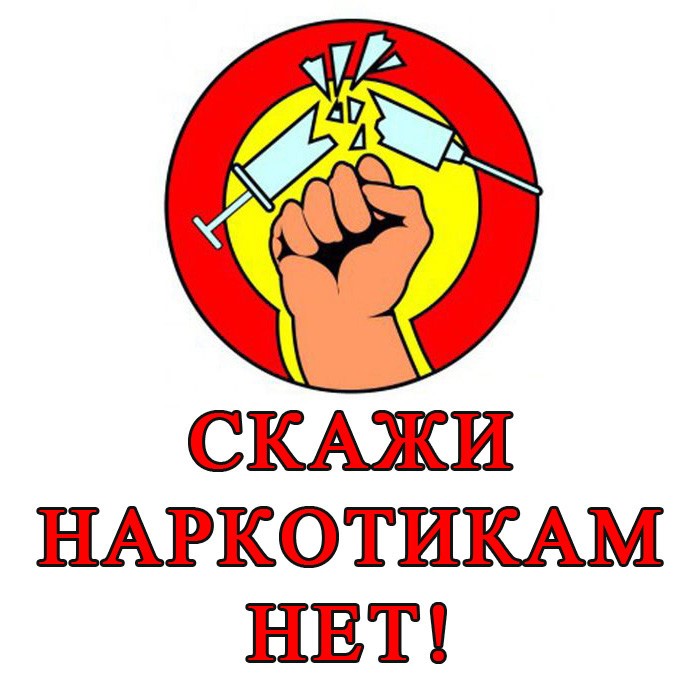 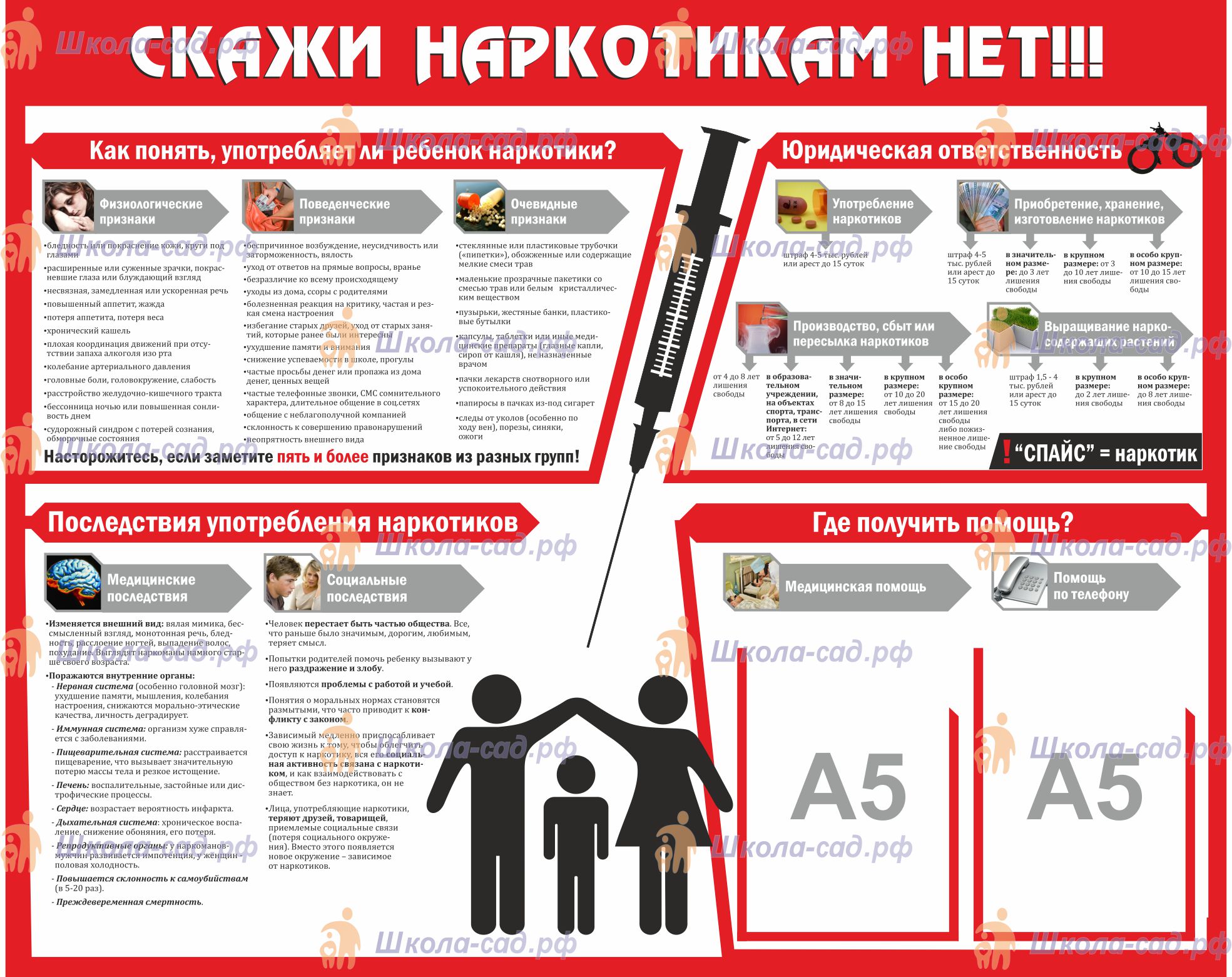 